Wyniki I rundy ligi międzyuczelnianej w piłce siatkowej mężczyznw roku akademickim 2013/2014Wyniki I rundy ligi międzyuczelnianej w piłce siatkowej kobietw roku akademickim 2013/2014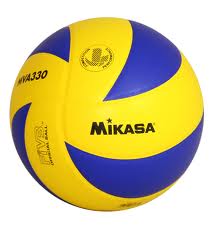 PBUwBUMBWSWFiTPWSZ SUWAŁKIPunktacjaMiejscePB2:12:01:22:17(7-4)IUwB1:22:12:02:17(7-4)IIUMB0:21:22:00:25(3-6)VWSWFiT2:10:20:22:06IIIPWSZ SUWAŁKI1:21:22:00:25(4-6)IVPBUwBUMBWSWFiTPunktacjaMiejscePB0:22:02:05IIUwB2:02:02:06IUMB0:20:22:14IIIWSWFiT0:20:21:23IV